CORSI A BASSA INTENSITÀ FISICA, ATTIVITÀ FISICA ADATTATA (AFA), GINNASTICA A DOMICILIOUISP PARMA 2016-17PALESTRAGINNASTICA DOLCEÈ la ginnastica adatta anche alle persone meno allenate o a coloro che per particolari condizioni fisiche non possono effettuare movimenti bruschi. Consigliata agli anziani, alle donne in gravidanza, a tutto coloro che vogliono mantenersi in forma con un allenamento soft fatto di esercizi che non mettono a repentaglio le articolazioni, la ginnastica dolce è fatta di movimenti armonici dove ha un ruolo chiaro il respiro, la postura corretta, la giusta realizzazione dell'esercizio.Circolo Arci San Lazzaro - Via Ugoleto 14Mar-ven: inizio 4 ottobre - lun-gio: inizio 3 ottobre.Palestra Campus - Campus universitario - inizio 3 ottobrePalestra Ego Center - Via De Ambris 4 - inizio 4 ottobreCentro Esprit - Via Emilia Ovest 18/a - inizio 3 ottobrePalestra Fisilabor - Borgo Tommasini 18 -  inizio 3 ottobrePalestra Ludens - Via Marconi 39/a - inizio 4 ottobrePalestra Melloni - Via PintorLun-mer: inizio 3 ottobre - mar-ven: inizio 4 ottobre.Centro Moving - Via Brozzi 15Lun-gio: inizio 3 ottobre - mar-ven: inizio 4 ottobre.Parrocchia Sacro Cuore - P.le Volta 1Mar-ven: inizio 4 ottobre - lun-gio: inizio 3 ottobre.Circolo Il Tulipano - Via Marchesi 6 - inizio 4 ottobre
Uisp è anche in provincia!Corsi di Ginnastica Dolce a Baganzola, Medesano, Felegara, Mezzano Inferiore, Noceto, Pontetaro, San Polo, San Secondo, Sissa, Sorbolo, Trecasali. Chiama allo 0521/707411, o scrivi a d.antonelli@uispparma.it per sapere costi, giorni ed orari, modalità di iscrizione, indirizzi e date di inizio dei corsi.DISCIPLINE ORIENTALI E POSTURATAI CHICircolo Arci San Lazzaro - Via Ugoleto 14 - inizio 10 ottobreYOGA TRADIZIONALE Palestra Shantivanam - Via Bixio 102 - inizio 19 ottobrePOSTURALECentro Moving – Via Brozzi 15Martedì: inizio 18 ottobre – venerdì: inizio 21 ottobre.DANZA E BALLI BALLI di GRUPPOIscrizione 86 € (più tessera Uisp)					25 lezioni – 1 volta a settimana					Circolo Arci San Lazzaro - Via Ugoleto 14martedì 16.00-17.00 (avanzati) – inizio 18 ottobre		martedì 17.00-18.00 (pre-intermedi) – inizio 18 ottobrevenerdì 15.00-16.00 (principianti) – inizio 21 ottobrevenerdì 16.00-17.00 (avanzati) – inizio 21 ottobrePalestra Damas - Via Orlando 27/amartedì 16.00-17.00 – inizio 18 ottobrevenerdì 16.00-17.00 – inizio 21 ottobreParrocchia SS. Stimmate - Via Sbravati 6lunedì 15.00-16.00 (avanzati) – inizio 10 ottobregiovedì 14.00-15.00 (principianti) – inizio 20 ottobregiovedì 15.00-16.00 (avanzati) – inizio 20 ottobreBALLO LISCIOIscrizione 86 euro (più tessera UISP)25 lezioni – 1 volta a settimanaPalestra Damas -  via Orlando 27/avenerdì 15.00-16.00 – inizio 21 ottobreDANZA GOLDIscrizione 86 € (più tessera Uisp)25 lezioni – 1 volta a settimanaPalestra Campus - Campus universitariomartedì 10.00-11.00 – inizio 18 ottobrePalestra Fisilabor - Borgo Tommasini 18giovedì 10.00-11.00 – inizio 20 ottobreCentro Moving via Brozzi 15venerdì 9.00-10.00 – inizio 21 ottobreParrocchia Sacro Cuore p.le Volta 1Mercoledì 10.00-11.00– inizio 19 ottobreZUMBA GOLDIscrizione 86 € (più tessera Uisp)25 lezioni – 1 volta a settimanaCentro Moving via Brozzi 15Venerdì 17.00-18.00 – inizio 21 ottobreUisp è anche in provincia!Corsi di ballo e di Zumba Gold anche a Sorbolo.Chiama allo 0521/707411, o scrivi a d.antonelli@uispparma.it per sapere costi, giorni ed orari, modalità di iscrizione, indirizzi e date di inizio dei corsi.EDUCAZIONE FISICA ADATTATA - PALESTRAOSTEOPOROSI, MAL DI SCHIENA E COLONNA CERVICALEPalestra Supergym - Via Viotti 5Lunedì: inizio 10 ottobre – giovedì: inizio 20 ottobre.SCLEROSI MULTIPLACircolo Arci San Lazzaro - Via Ugoleto 14 - inizio 20 ottobre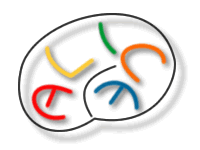 ICTUS STABILIZZATO in collaborazione con ALICe OnlusSede UISP - Via Testi 2 - inizio 19 ottobreAll’avvio dei corsi l’associazione ALICe prenderà contatto con i partecipanti al corso per il rimborso di una parte della quota di iscrizione versata per chi è anche associato ALICe.SPORTHERAPY in collaborazione con                                   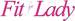 Centro Fit Lady - via Callani 20Giorni e orari verranno concordati direttamente con lo staff del Centro all’atto dell’iscrizione.Cos’è: attività specifica per obesità, diabete tipo I e II, ipercolesterolemia, ipertensione e cardiopatie, svolta in gruppi di 4 persone al massimo.Iscrizione: 200 € monosettimanale oppure 350 € bisettimanale (più tessera UISP “Z”)Come: dopo aver effettuato la preiscrizione presso i Comitati Anziani di quartiere è necessario andare direttamente al centro “Fit for Lady” per il versamento della quota d’iscrizione. Il centro provvederà ad effettuare il tesseramento associativo ed assicurativo Uisp.Dove: il centro “Fit for Lady” si trova in via Callani 20 a Parma. È aperto da lunedì a venerdì 8.30-21.00 e il sabato 9.00-14.00 Questi i recapiti: 0521/494945; www.fitlady.it.Uisp è anche in provincia!Corsi per l’osteoporosi e il mal di schiena anche a Baganzola e Sorbolo. Chiama allo 0521/707411 o scrivi a d.antonelli@uispparma.it per sapere costi, giorni ed orari, modalità di iscrizione, indirizzi e date di inizio dei corsi.DOMICILIOGINNASTICA A DOMICILIO RESIDENZIALECOS’È?Si tratta di corsi di ginnastica per piccoli gruppi di anziani di centri diurni o case di riposo, articolati in lezioni bisettimanali da ottobre a maggio che hanno come obiettivi il mantenimento o la riacquisizione di una autonomia di base, la stimolazione cognitiva, la riscoperta del corpo, dell’affettività e il ritorno a relazioni amicali di maggior qualità.QUEST’ANNO SIAMO PRESENTI NEL…Centro Diurno di Basilicanova	venerdì 15.00-16.00Centro Diurno di Collecchio	giovedì 10.00-11.00Centro Diurno di Medesano	lunedì-giovedì 10.30-11.30Centro Diurno di Traversetolo	mercoledì 10.00-11.00Attività finanziata ed in collaborazione con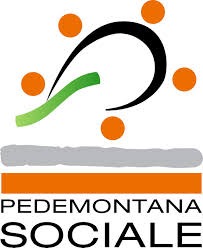 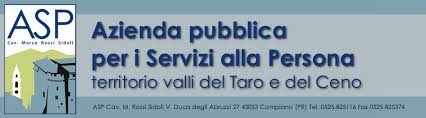 GINNASTICA A DOMICILIOCOS’È?Importante progetto per la riconquista dell’autonomia personale, della riattivazione sociale e del ritorno verso il territorio di persone che in seguito agli esiti di cadute, lutti, malattie o a causa di solitudine o lieve depressione, si sono ritirate entro le mura domestiche, rifiutando di uscire e rinunciando alla loro indipendenza personale ed ai loro contatti amicali.COME SI FA?Un tecnico educatore Uisp (laureato in Scienze Motorie/Isef ed appositamente formato da specifici corsi di livello nazionale) fa lezioni di ginnastica dolce individuali della durata di circa un’ora per due volte a settimana direttamente a casa della persona che è stata segnalata a Uisp da amici, parenti, vicini di casa, conoscenti o medici di base.COME SEGNALARE A UISP UNA PERSONA?Telefonare in UISP allo 0521/707411 in orari d’ufficio e chiedere del coordinatore del progetto, dott. Davide Antonelli.CorsoIntensitàFrequenzaGiorniOrarioNr. lez.Costo €Ginnastica1Annuale bisett.mar-ven9.00-10.0055125Ginnastica1Annuale bisett.mar-ven10.00-11.0055125Ginnastica1Annuale bisett.mar-ven11.00-12.0055125Ginnastica1Annuale bisett.lun-gio15.30-16.3055125Ginnastica1Annuale bisett.lun-gio16.30-17.3055125CorsoIntensitàFrequenzaGiorniOrarioNr. lez.Costo €Ginnastica1Annuale bisett.lun-gio9.00-10.0055125Ginnastica1Annuale bisett.lun-gio10.00-11.0055125CorsoIntensitàFrequenzaGiorniOrarioNr. lez.Costo €Ginnastica1Annuale bisett.mar-ven9.00-10.0055125CorsoIntensitàFrequenzaGiorniOrarioNr. lez.Costo €Ginnastica1Annuale bisett.lun-gio9.00-10.0055125Ginnastica1Annuale bisett.lun-gio10.00-11.0055125Ginnastica1Annuale bisett.lun-gio11.00-12.0055125CorsoIntensitàFrequenzaGiorniOrarioNr. lez.Costo €Ginnastica1Annuale bisett.lun-mer10.00-11.0055125Ginnastica1Annuale bisett.lun-mer11.00-12.0055125CorsoIntensitàFrequenzaGiorniOrarioNr. lez.Costo €Ginnastica1Annuale bisett.mar-ven9.00-10.0055125Ginnastica1Annuale bisett.mar-ven10.00-11.0055125Ginnastica1Annuale bisett.mar-ven11.00-12.0055125CorsoIntensitàFrequenzaGiorniOrarioNr. lez.Costo €Ginnastica1Annuale bisett.lun-mer15.00-16.0055125Ginnastica1Annuale bisett.lun-mer16.00-17.0055125Ginnastica1Annuale bisett.lun-mer17.00-18.0055125Ginnastica1Annuale bisett.mar-ven15.00-16.0055125Ginnastica1Annuale bisett.mar-ven16.00-17.0055125CorsoIntensitàFrequenzaGiorniOrarioNr. lez.Costo €Ginnastica1Annuale bisett.lun-gio9.00-10.0055125Ginnastica1Annuale bisett.lun-gio10.00-11.0055125Ginnastica1Annuale bisett.lun-gio11.00-12.0055125Ginnastica1Annuale bisett.mar-ven16.00-17.0055125CorsoIntensitàFrequenzaGiorniOrarioNr. lez.Costo €Ginnastica1Annuale bisett.mar-ven9.00-10.0055125Ginnastica1Annuale bisett.mar-ven10.00-11.0055125Ginnastica1Annuale bisett.mar-ven11.00-12.0055125Ginnastica1Annuale bisett.lun-gio17.00-18.0055125CorsoIntensitàFrequenzaGiorniOrarioNr. lez.Costo €Ginnastica1Annuale bisett.mar-ven9.00-10.0055125Ginnastica1Annuale bisett.mar-ven10.00-11.0055125CorsoIntensitàFrequenzaGiorniOrarioNr. lez.Costo €Tai Chi1Annuale monolun9.30-10.302586CorsoIntensitàFrequenzaGiorniOrarioNr. lez.Costo €Yoga1Annuale monomer9.15-10.452595Yoga1Annuale monomer11.00-12.302595CorsoIntensitàFrequenzaGiorniOrarioNr. lez.Costo €Ginnastica posturale1Annuale monomar10.00-11.002586Ginnastica posturale1Annuale monoven10.00-11.002586CorsoIntensitàFrequenzaGiorniOrarioNr. lez.Costo €Ginnastica1Annuale monosett.lun9.00-10.002586Ginnastica1Annuale monosettlun10.00-11.002586Ginnastica1Annuale monosettgio9.00-10.002586CorsoIntensitàFrequenzaGiorniOrarioNr. lez.Costo €Ginnastica1Annuale monosett.gio17.45-18.452586CorsoIntensitàFrequenzaGiorniOrarioNr. lez.Costo €Ginnastica1Annuale monosett.mer15.30-16.302586